Association loi 1901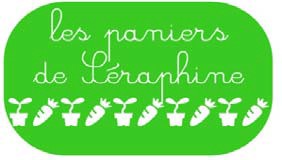 AMAP DE SENLISCONTRAT D’ENGAGEMENT« PRODUITS LAITIERS »Du 18 juillet au 19 décembre2019Le consommateur 	Le producteur 	LES DISTRIBUTIONSNom : …………………………. Prénom : ……………………….       Tél : …………………………….Mail : ……………………………Jean-Marie BeaudoinArtisan fromager60380 Héricourt sur Thérain06.87.34.49.66Mail : beaudoin.jm@orange.fr18 juillet29 août19 septembre17 octobre21 novembre19 décembreLes signataires du présent contrat s'engagent à respecter les principes et engagements définis dans le contrat moral signé chaque année et accompagné de l’adhésion obligatoire.Le panier se compose d’un quart de tomme (environ 400 gr) et d’un petit pot de crème (25 cl).La tomme proposée sera de la tomme au cidre, au foin ou bi-goût à la discrétion du producteur. Fontenot ou Sullybert à la discrétion du producteur.Cette souscription m’engage, pour les 6 distributions, pour une valeur totale de 60€ minimum.Modalités de règlement :Total de l'engagement (pour les 6 mois)  : …………………. €.en un, deux ou trois versements, chèques à l’ordre de Jean-Marie BeaudoinLe présent contrat expire naturellement au terme de la dernière distribution.Ce contrat originel, signé par les trois parties, sera conservé par l’association. Merci d’en faire une copie que vous conserverez si vous le souhaitez.A Senlis, le …………………………………………………DatePanier10,50€Lait1,30€Yaourt50cl 2,10€Fromageblanc2,60€Petit frais2,40€Gros frais4,30€   Lulu     3,20€    Bray    3,30€ Sullybert     ou Fontenot   2,70€3,20 €1/3 tomme9,50€TOTAL18 juillet201929 août201919 septembre201917 octobre201921 novembre201919 décembre2019MontantBanquen° de chèqueEncaissé en1Juillet 20192             Septembre 20193             Novembre 2019L’adhérentLe producteurLa « référente »Signature :Jean-Marie Beaudoin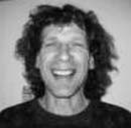 Véronique CASPARY veronique.caspary@sfr.fr 